Science Homework  #10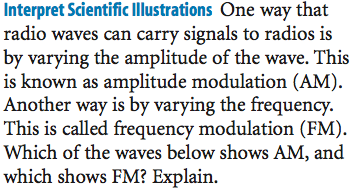 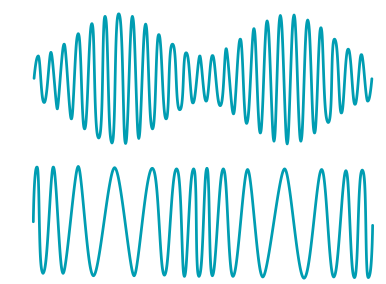 